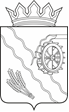 Дума Шегарского районаТомской областиРЕШЕНИЕс. Мельниково   19.09.2023г.                                                                                  № 331                                                                                           О безвозмездной передаче 19/100 доли земельного участка, находящегося в собственности муниципального образования «Шегарский район» в собственность муниципального образования «Трубачевское сельское поселение» В соответствии с частью 5 статьи 50, статьи 51 Федерального Закона от 06 октября 2003 года № 131 – ФЗ «Об общих принципах организации местного самоуправления в Российской Федерации»,  порядком распоряжения и управления имуществом, находящимся в муниципальной собственности Шегарского района, утвержденным решением Думы Шегарского района 13.06.2007 № 137, ДУМА ШЕГАРСКОГО РАЙОНА РЕШИЛА:  1. Разрешить безвозмездную передачу в собственность муниципального образования «Трубачевское сельское поселение»:   - 19/100 доли земельного участка, расположенного по адресу: Томская область, Шегарский район, с. Трубачево, ул. Центральная,7 кадастровый номер 70:16:0405001:12, вид разрешенного использования – для обслуживания объекта.          2. Заключение соответствующих договоров пожертвования и определение их существенных условий возложить на Администрацию Шегарского района.            3. Настоящее решение разместить в сети Интернет на официальном сайте Шегарского района не позднее 20 дней после его подписания в установленном порядке.           4. Контроль за исполнением настоящего решения возложить на бюджетно – контрольный комитет Думы Шегарского района.Председатель Думы Шегарского района                                     Л.И. НистерюкВременно исполняющий обязанности Главы Шегарского района – первый заместитель                                  Е.Б. Богданов 